Итоговая комплексная диагностическая работа за 1 классЗадание 1. Начни читать текст. По сигналу учителя поставь палочку после того слова, до которого дочитаешь. Дочитай текст до конца.Задание 2.Сколько абзацев в тексте? Отметь знаком «х».12             Задание 3. Где устраивает дрофа гнездо? Отметь знаком «х».в кустах              в бурьянена землеЗадание 4.Как можно озаглавить текст? Отметь знаком «х».Удивительная птица дрофа. Степь.Украшение и гордость степей.Задание 5.Сколько раз в день питается птица дрофа? Отметь знаком «х».1 2 3Задание 6.К какой группе животных относится дрофа? Отметь знаком «х».звериптицынасекомые Задание 7. Чем питаются дрофы? Найди ответ в тексте и напиши.____________________________________________________________________________________________________________________________________________________________________________________________________________________________________________________________________________________________________________________________________________________________________________________________Задание 8. Дрофа, ласточка, скворец – перелётные птицы. Напиши, каких зимующих птиц ты знаешь.____________________________________________________________________________________________________________________________________________________________________________________________________________________________________________________________________________________________________________________________________________________________________________________________Задание 9. Какое время года самое опасное для дрофы? Отметь знаком «х».ВеснаЛетоЗимаОсеньЗадание 10. Найди  в тексте четвертое предложение и спиши его. Проверь. Если надо, исправь.__________________________________________________________________________________________________________________________________________________________________________________________________________________________________________________________________________________________________________________________________________________________________________________________________________________________________________________________________________________________________________________________________________________________________________________________Задание 11. Раздели слова на слоги. Поставь ударение.собирают, высоту, большими.____________________________________________________________________________________________________________________________________________________________________________________________________________________________________________________________________________________________________________________________________________________________________________________________Задание 12. Найди и спиши слово, выделенное в тексте жирным шрифтом.Подчеркни в этом слове буквы мягких согласных звуков. Запиши, сколько в этом слове: букви звуков._______________________________Задание 13. Найди в тексте слова с сочетанием жи – ши. Выпиши их.______________________________________________________________________________________________________________________________________________________________________________________________Задание 14. Одна дрофа отложила 2 яйца, а другая – 3 яйца. Сколько всего яиц отложили две птицы?Запиши решение и ответ.Ответ____________________________________Задание 15. Сравни размеры птиц. Расположи их в порядке возрастания, пронумеровав картинки.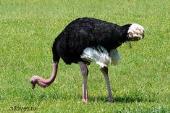 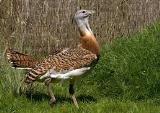 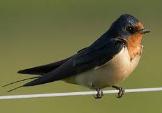 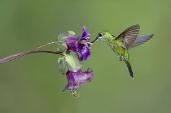 Задание 16. Масса курицы мясной породы 4 кг. Масса степной птицы дрофы достигает 16 кг. На сколько кг.дрофа тяжелее курицы? Запиши решение и ответ.Ответ____________________________________Задание 17. У кого лап меньше – у дрофы или у лисы? ______________________На сколько?___________________________________________________________6В степях живут удивительные птицы. Это – 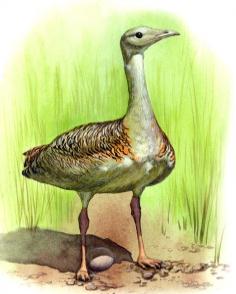 13дрофы. Среди них есть очень  крупные,  размером23чуть ли не с индюка. Дрофы много ходят и  бегают32по степи,поэтому ноги у них крепкие и сильные. 39Зоркие птицы очень осторожны и издалека замечают45опасность. От преследований они спасаются бегством. 52Еслиэто не помогает, поднимаются в воздух.59Взлетают дрофы с разбега, тяжеловзмахивая своими65большими крыльями. Набрав высоту, летят легко67и быстро.78Гнездо дрофа устраивает на земле. Оно представляетсобой небольшуюямочку сГнездо дрофа устраивает на земле. Оно представляетсобой небольшуюямочку с90подстилкойиз сухих стебельков. Птица откладывает два или три крупных яйца, которые подстилкойиз сухих стебельков. Птица откладывает два или три крупных яйца, которые 101затем греетпочти месяц. Сидящую на гнезде дрофу невозможно разглядеть. Пёстрые затем греетпочти месяц. Сидящую на гнезде дрофу невозможно разглядеть. Пёстрые 109перьямаскируют крупную птицу, превращая её в невидимку.перьямаскируют крупную птицу, превращая её в невидимку.120Кормятся дрофы в утренниеи вечерние часы. Они щиплют молодую травку, Кормятся дрофы в утренниеи вечерние часы. Они щиплют молодую травку, 133собирают семена и зёрна.Охотно ловят кузнечиков и ящериц. Днём птицы прячутся собирают семена и зёрна.Охотно ловят кузнечиков и ящериц. Днём птицы прячутся 135в густом бурьяне.в густом бурьяне.145Поздняя осень – самое опасное время для степных птиц. Дрофы не Поздняя осень – самое опасное время для степных птиц. Дрофы не 157смазываютсвоё оперение жиром и во время дождя перья намокают. Если следом смазываютсвоё оперение жиром и во время дождя перья намокают. Если следом 166наступаетрезкое похолодание, они покрываются льдом и смерзаются. Летать наступаетрезкое похолодание, они покрываются льдом и смерзаются. Летать 178птицы немогут и становятся лёгкой добычей крупных орлов, лисиц и волков.птицы немогут и становятся лёгкой добычей крупных орлов, лисиц и волков.